 دورة التحرير العربيمقدم الدورة : د/ صالح محمد شتيوي الخوالدةمكان انعقادها : كلية التربية بالزلفي / أقسام الطالبات / قاعة الاجتماعاتالأربعاء 1435/2/15هـ  الفترة الصباحية الساعة  (10- 12 )الفئة المستهدفة : عضو هيئة التدريس ومن في حكمهم / الموظفاتأهداف الدورة:بيان مفهوم الخطاببيان أهمية الخطاببيان أنواع الخطاببيان سمات الخطاب الجيدبيان مهارات كتابة الخطاببيان شروط الخطاب الجيدالاطلاع على نماذج من الخطاب ونقدهاتم توزيع ملف على المتدربات يحتوي على :نماذج من الخطاباتنموذج يمثل الشكل النهائي للخطاببروشور (مطوية) ملخص للدورة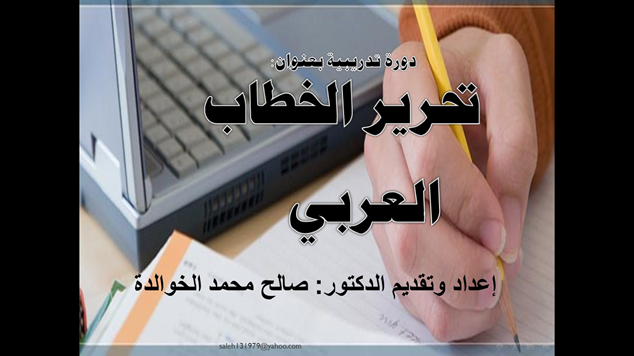 